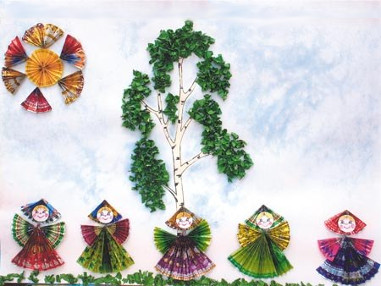 Традиционные русские игры на Троицу и завивание березкиПодготовила муз. руководитель: Герасимова Ж.Н..  На праздник Троицы детвора всегда раньше устраивала игры. Названия лапта, горелки, слышали все, но мало кто может рассказать о этих, в прошлом популярных, играх в России.   «Горелки» - играли на ровной площадке, чтобы удобнее было убегать от «горящего». Играющие  становились  парами друг за другом,  держась за руки.  Старались встать парень с девушкой». «Горящий» становился впереди пар на расстоянии нескольких шагов, и ему нельзя было оглядываться. В это время играющие хором произносят закличку:Гори, гори ясно, чтобы не погасло.Глянь на небо – птичка летит, колокольчик звенит.   При словах «глянь на небо» водящий смотрит вверх, а в это время последняя пара разъединяет руки и бежит вдоль играющих, чтобы успеть добежать и  встать впереди первой пары и соединить руки. Но «горящий» должен этому помешать, чтобы схватить себе пару.   Достаточно будет коснуться руки  убегающего и  новая пара  становятся впереди, а для нового «горящего» опять начинают закличку.  Заклички были самые разные, их можно напевать на знакомый мотив Вот еще однаГори, гори ясно, чтобы не погасло.Стой подоле – гляди в поле.Едут там трубачи да едят калачи.Погляди на небо – везды горят,Журавли кричат – Гу-гу, убегу.Раз, два, не воронь, беги, как огонь.      Существовали так же и разновидности «горелок». Разъединившаяся пара могла бежать не только вдоль стоящих, но и по всей лужайке. Причем другие участники   помогали убегающим и препятствовала «горельщику». Но принцип игры оставался сходным. Поймав одного из пары, «горящий» становился играющим, а потерявший свою пару становился «горящим».   Иногда играющих было настолько много, что пары  становились полукругом, а водящих было двое. Тогда игра называлась «двойные горелки».   Игра  «Плетень», развивает у детей многие  качества, поэтому игра востребована во многих детских садах.Дети, переплетая  руки, становятся четырьмя шеренгами (одна напротив другой). Руки переплетают, как в танце лебедей из балета «Лебединое озеро».    Веселый настрой игры, создает исполнение русских народных мелодий. Каждая из шеренг по очереди идет навстречу противоположной шеренге и кланяется. После поклона дети возвращаются на прежнее место. С началом веселой плясовой дети  расходятся по всей комнате, танцуют, используя известные плясовые движения. Как только музыка закончится, каждая шеренга должна занять свое первоначальное место, а дети быстро и правильно "заплести плетень" (взяться за руки крест-накрест).1 и 2 плетни идут  навстречу друг-другу и говорят  слова:От плетня упала тень - в зной прохлада радует.1 и 2 плетни отходят назад спиной и говорят  слова:Хорошо, что сам плетень на меня не падает.3 и 4 плетни шагают навстречу друг-другу и говорят те же слова:«Венок»    Двое ребят с венком берутся за руки и, поднимая их вверх, образуют ворота. Остальные дети цепочкой проходят в ворота и ноют:
Березка девочек кричала, к себе призывала:
-Идите, девочки, на луг гулять,
Зеленые веточки завивать.
- Мы тебя, березка, не согнем
На тебе веночки не завьем.
- Я к вам, девушки, сама согнусь,
Сама в веточки совьюсь.
Завьете венки зеленые —
Станете весь год веселые.
    Дети, которые образуют ворота, кидают одному из участников на голову венок и командуют: «Веночек-венок, спрячься в теремок». И тут же участник с венком убегает и прячет его. Затем все идут искать венок. Дети подсказывают: «Горячо», «Холодно». Кто первый найдет венок, забирает его себе.«Заинька»    Дети становятся в круг и берутся за руки. В стороне ходит заинька. Один из ребят спрашивает его:- Заинька, заинька, где твой дом?
- Мой дом под кустом, под березовым листом.
Затем все хором говорят:
- Заинька, заинька, приходи к нам на лужок, на головку вить венок!
Заинька входит в круг и изображает движениями действия, о которых говорится в песне.1. Заинька, сорви цветик, вот и этак сорви цветик.
2. Заинька, свей веночек.
3. Положи на головку.
4. Топни ножкой.
5. Заинька, попляши.    Дети идут по кругу. Заинька подходит к одному из ребят, стоящему в кругу, и меняется с ним местами. Так выбирается новый заинька, и игра продолжается.Заинька, заинька, коротенькие ножки,
Красные сапожки,
Мы тебя кормили,
Мы тебя поили,
На ноги поставили,
Танцевать заставили.
Танцуй, сколько хочешь,
Выбирай, кого захочешь!«Колечко»Это игра для девочек.    На ленточку надевают колечко, а затем, связав концы ленточки, девочки становятся в кружок и передвигают кольцо по ленточке. Одна из них, выбранная считалкой, — «кружится», т. е. ходит в кругу и ищет колечко, спрашивая: «У кого кольцо?» Каждая обманывает, говоря: «У меня!» — а в это время кольцо передается другой участнице игры. Водящая хватает ее за руку и обнаруживает, что у нее кольца нет. Колечко оказывается в другом месте. «Кружащаяся» спешит за ним. Если найдет, девочки меняются местами. Та, у кого нашли кольцо, начинает «кружиться».«Нос» (Игра для мальчиков)    Участники встают или садятся  друг за другом, водящий — впереди. Второй игрок закрывает глаза первому, кто-нибудь (на него может указать взрослый) выходит из ряда и, подергав водящего за нос, садится на место. Водящий должен найти «обидчика». Если он укажет на другого, то его за нос отводят на  прежнее место, и игра повторяется. Если отгадает, на его место садится другой.   Дети любят качели. Как родителям, не отказать ребенку в этот день? Рукастый мужик, за 15 минут, одним топором может сделать из сухих бревен качели, кстати, это не считалось  работой и запрета на изготовление качелей не было. Вот как это описывают этнографы. «В Орловской губерни, рели и качели играют главную роль, первый раз в этот день, - во второй раз на следующий Духов день и в третий и последний. Все эти три обетные рели сопровождаются людными и веселыми гуляньями, с взаимными угощениями молодежи пряниками, подсолнухами и другими сластями».